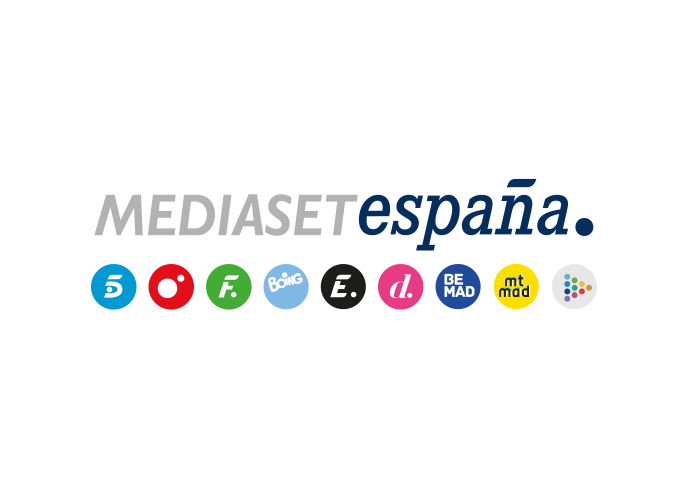 Madrid, 18 de junio de 2021Mediaset España lidera en mayo el consumo de vídeo digital tras crecer un 15% respecto a mayo de 2020Se ha situado como el medio de comunicación con más reproducciones de vídeo con 127,9 millones de vídeos vistos en PC en el conjunto de sus soportes digitales, por delante de los 107,5 millones registrados por Atresmedia, según datos de Videometrix de ComScore.Mitele ha vuelto a encabezar el consumo dentro del grupo con 65,8 millones de reproducciones en PC, mientras que Telecinco.es ha sido la televisión con mayor consumo digital, con 44,3 millones de vídeos, su cuarta mejor marca desde diciembre de 2016, y la más visitada con 10,4 millones de usuarios únicos.Récords históricos para NIUS, con 5 millones de usuarios únicos, y Mtmad, con 1,9 millones; mientras que Uppers, con un millón, obtiene el tercer mejor resultado de su historia.Mediaset España ha revalidado en mayo su posición como medio de comunicación con mayor consumo de vídeo digital con 127,9 millones de reproducciones en PC en el conjunto de todos sus soportes, un 15% más que el resultado obtenido en el mismo mes de 2020, según los datos publicados por Videometrix de ComScore, que aún no incluyen las mediciones en mobile. El grupo ha vuelto a situarse un mes más por delante de Atresmedia, que ha registrado 107,5 millones de reproducciones, y de RTVE, con 22,5 millones de vídeos vistos.Mitele ha liderado un mes más el consumo digital en Mediaset España con 65,8 millones de vídeos vistos, mientras que Telecinco.es ha alcanzado su cuarta mejor cifra desde diciembre de 2016 al incrementar sus cifras un 55% interanual hasta los 44,3 millones de reproducciones, muy por delante de las 1,5 millones registradas por Antena3.com. La web de Antena 3 se ha visto superada nuevamente por Cuatro.com, que con 7,5 millones de vídeos vistos, ha batido ampliamente a La Sexta.com, con 1,2 millones.Además, Mtmad, la plataforma de contenido digital nativo, ha alcanzado su récord histórico con 5,1 millones de vídeos en PC duplicando ampliamente su consumo respecto a mayo de 2020.Datos históricos de tráfico para NIUS, Uppers y MtmadLos soportes digitales más recientes de Mediaset España continúan incrementando sus cifras de tráfico con destacados registros en mayo. NIUS, el diario generalista digital del grupo, ha firmado su mejor dato histórico con 5 millones de usuarios únicos, un 32% más que en el mismo mes de 2020. También ha firmado su mejor marca Mtmad, con 1,9 millones de usuarios únicos tras crecer un 77% interanual. Uppers, el portal con contenidos dirigidos a un público mayor de 45 años, ha anotado el tercer mejor registro mensual con 1 millones de usuarios únicos, un 37% más. Por último, el deportivo ElDesmarque.com ha registrado 4,5 millones de usuarios únicos.En su conjunto, Mediaset España ha finalizado el mes con 18,6 millones de usuarios únicos, con Telecinco.es con el liderazgo absoluto entre todas las televisiones con 10,4 millones de usuarios únicos. Cuatro.com ha alcanzado los 3,6 millones de usuarios únicos, Divinity.es los 2,9 millones de usuarios únicos y Mitele los 2,2 millones.